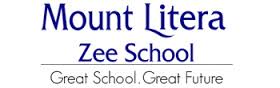  MOUNT LITERA ZEE SCHOOL, KARNALPRE-PRIMARY (NOVEMBER PLANNER)JR.KG -SR.KG                                                 SESSION 2019-20In case of any change in activity schedule, we shall inform you through prior circulars.All activities will be conducted during school hours.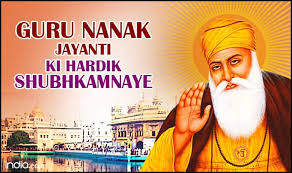 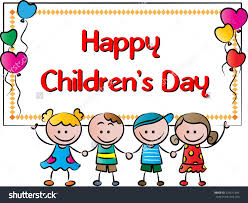 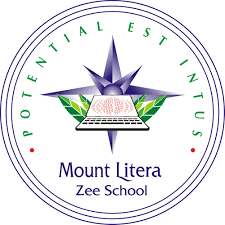 MOUNT LITERA ZEE SCHOOL, KARNALSESSION 2019-20SYLLABUS FOR CULMINATION 4SR.KGTHEME OF THE CULMINATION 4: TRANSPORT AND GLOBAL WARMING CONCEPT TIME-TransportPollutionGlobal WarmingMUSIC & MOVEMENT TIME-Smart Class: Rhymes will also be covered by interactive white board)RHYMES:Global Warming3 D shapesMonths of YearSharp and BluntEven and Odd NumberLANGUAGE TIME:-Introduction of Word FamiliesPhonicsRevision of Sound wordsRevision of DiagraphsTricky WordsRhyming WordsMATH TIME:  Odd and Even numbersBackward CountingAddition using 0 and figuresRecap of  >.<,=Introduction to money , coins, currency notesRecap of 3 D ShapesVertical Addition with and without objectsBefore and After NumbersRecap of Tens and OnesHINDI TIME:Revision of teen shabdo ka jodhChar shabdo ka jodhSCIENCE TIME:Sink and FloatSENSORY TIMEClay PlaySound PartnerFeel the Path                                       WORKSHEETS WILL ALSO BE SENT TO HOME ON REGULAR BASIS. MOUNT LITERA ZEE SCHOOL, KARNALPRE-PRIMARY (NOVEMBER PLANNER)JR.KG -SR.KG                                                 SESSION 2019-20In case of any change in activity schedule, we shall inform you through prior circulars.All activities will be conducted during school hours.MOUNT LITERA ZEE SCHOOL, KARNALSESSION 2019-20SYLLABUS FOR CULMINATION 4SR.KGTHEME OF THE CULMINATION 4: TRANSPORT AND GLOBAL WARMING CONCEPT TIME-TransportPollutionGlobal WarmingMUSIC & MOVEMENT TIME-Smart Class: Rhymes will also be covered by interactive white board)RHYMES:Global Warming3 D shapesMonths of YearSharp and BluntEven and Odd NumberLANGUAGE TIME:-Introduction of Word FamiliesPhonicsRevision of Sound wordsRevision of DiagraphsTricky WordsRhyming WordsMATH TIME:  Odd and Even numbersBackward CountingAddition using 0 and figuresRecap of  >.<,=Introduction to money , coins, currency notesRecap of 3 D ShapesVertical Addition with and without objectsBefore and After NumbersRecap of Tens and OnesHINDI TIME:Revision of teen shabdo ka jodhChar shabdo ka jodhSCIENCE TIME:Sink and FloatSENSORY TIMEClay PlaySound PartnerFeel the Path                                       WORKSHEETS WILL ALSO BE SENT TO HOME ON REGULAR BASIS.DATEDAYEVENTS AND CELEBRATIONS1st NOV.’19FRIDAYOFF ON ACCOUNT OF HARYANA DAY2nd NOV.’19SATURDAYOFF FOR PRE PRIMARY3rd NOV.’19SUNDAYOFF4th NOV.’19MONDAYRegular ClasS AND annual FUNCTION PRACTICES5th NOV.’19TUESDAYSPECIAL ASSEMBLY ON THEME DAY/ Regular ClasS AND annual FUNCTION PRACTICE6thNOV.’19WEDNESDAYRegular  ClasS AND annual FUNCTION PRACTICES7th NOV.’19THURSDAYRegular  ClasS AND annual FUNCTION PRACTICES8th NOV.’19FRIDAYRegular  ClasS AND annual FUNCTION PRACTICES9th NOV.’19SATURDAYRegular ClasS AND annual FUNCTION PRACTICES10th NOV.’19SUNDAYOFF11th NOV.’19MONDAYSPECIAL  ASSEMBLY  ON  GURU  NANAK  JAYANTI/ Regular ClasS AND annual FUNCTION PRACTICES12th NOV.’19TUESDAYHOLIDAY ON ACCOUNT OF GURU NANAK JAYANTI13th NOV.’19WEDNESDAYRegular  ClasS AND annual FUNCTION PRACTICES14th NOV.’19THURSDAY SPECIAL ASSEMBLY ON CHILDREN’S  DAY/ Regular ClasS AND annual FUNCTION PRACTICES15th NOV.’19FRIDAYRegular  ClasS AND annual FUNCTION PRACTICES16th NOV.’19SATURDAYRegular  ClasS AND annual FUNCTION PRACTICES17th NOV.’19SUNDAYOFF18th NOV.’19MONDAYRegular  ClasS AND annual FUNCTION PRACTICES19th NOV.’19TUESDAYRegular  ClasS AND annual FUNCTION PRACTICES20th NOV.’19WEDNESDAYRegular  ClasS AND annual FUNCTION PRACTICES21st NOV.’19THURSDAYRegular  ClasS AND annual FUNCTION PRACTICES22nd NOV.’19FRIDAYRegular  ClasS AND annual FUNCTION PRACTICES23rd NOV.’19SATURDAYRegular  ClasS AND annual FUNCTION PRACTICES24th NOV.’19SUNDAYannual FUNCTION PRACTICES25th NOV.’19MONDAYRegular  ClasS AND annual FUNCTION PRACTICES26th NOV.’19TUESDAYRegular  ClasS AND annual FUNCTION PRACTICES27th NOV.’19WEDNESDAYBLOW YOUR CANDLE28th NOV.’19THURSDAY FINAL annual FUNCTION PRACTICES29th NOV.’19FRIDAY FINAL annual FUNCTION PRACTICES30th NOV.’19SATURDAYANNUAL DAY (ANUBHOOTI)DATEDAYEVENTS AND CELEBRATIONS1st NOV.’19FRIDAYOFF ON ACCOUNT OF HARYANA DAY2nd NOV.’19SATURDAYOFF FOR PRE PRIMARY3rd NOV.’19SUNDAYOFF4th NOV.’19MONDAYRegular ClasS AND annual FUNCTION PRACTICES5th NOV.’19TUESDAYSPECIAL ASSEMBLY ON THEME DAY/ Regular ClasS AND annual FUNCTION PRACTICE6thNOV.’19WEDNESDAYRegular  ClasS AND annual FUNCTION PRACTICES7th NOV.’19THURSDAYRegular  ClasS AND annual FUNCTION PRACTICES8th NOV.’19FRIDAYRegular  ClasS AND annual FUNCTION PRACTICES9th NOV.’19SATURDAYRegular ClasS AND annual FUNCTION PRACTICES10th NOV.’19SUNDAYOFF11th NOV.’19MONDAYSPECIAL  ASSEMBLY  ON  GURU  NANAK  JAYANTI/ Regular ClasS AND annual FUNCTION PRACTICES12th NOV.’19TUESDAYHOLIDAY ON ACCOUNT OF GURU NANAK JAYANTI13th NOV.’19WEDNESDAYRegular  ClasS AND annual FUNCTION PRACTICES14th NOV.’19THURSDAY SPECIAL ASSEMBLY ON CHILDREN’S  DAY/ Regular ClasS AND annual FUNCTION PRACTICES15th NOV.’19FRIDAYRegular  ClasS AND annual FUNCTION PRACTICES16th NOV.’19SATURDAYRegular  ClasS AND annual FUNCTION PRACTICES17th NOV.’19SUNDAYOFF18th NOV.’19MONDAYRegular  ClasS AND annual FUNCTION PRACTICES19th NOV.’19TUESDAYRegular  ClasS AND annual FUNCTION PRACTICES20th NOV.’19WEDNESDAYRegular  ClasS AND annual FUNCTION PRACTICES21st NOV.’19THURSDAYRegular  ClasS AND annual FUNCTION PRACTICES22nd NOV.’19FRIDAYRegular  ClasS AND annual FUNCTION PRACTICES23rd NOV.’19SATURDAYRegular  ClasS AND annual FUNCTION PRACTICES24th NOV.’19SUNDAYannual FUNCTION PRACTICES25th NOV.’19MONDAYRegular  ClasS AND annual FUNCTION PRACTICES26th NOV.’19TUESDAYRegular  ClasS AND annual FUNCTION PRACTICES27th NOV.’19WEDNESDAYBLOW YOUR CANDLE28th NOV.’19THURSDAY FINAL annual FUNCTION PRACTICES29th NOV.’19FRIDAY FINAL annual FUNCTION PRACTICES30th NOV.’19SATURDAYANNUAL DAY (ANUBHOOTI)